WAUKESHA USBC ASSOCIATION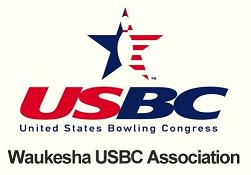 2440 W Sunset DriveWaukesha, WI 53189262-544-0400WAUKESHA USBC ASSOCIATION HALL OF FAME NOMINATION APPLICATIONName of Candidate 							Phone Number 	    		Address 	 									Zip Code 		Date of Birth 									Marital Status 		Number of Years in Bowling 			Number of Years as a Certified Bowler 			DIVISION NOMINATIONS	MERITORIOUS 		  PERFORMANCE 		  RING OF HONOR 		BACKGROUND INFORMATION AND LOCAL ACCOMPLISHMENTS:BOWLING ACHIEVEMENTS:CITY TOURNAMENT CHAMPIONSHIPS: 								STATE TOURNAMENT CHAMPIONSHIPS: 											NATIONAL USBCTOURNAMENT CHAMPIONSHIPS: 									OTHER TOURNAMENTCHAMPIONSHIPS: 											SERVICE ACCOMPLISHMENTS – MERITORIOUS SERVICE OR RING OF HONOR: OTHER ACCOMPLISHMENTS TO PROMOTE THE SPORT OF BOWLINGNOMINATED BY: 					PHONE NUMBER: 				IF NOMINATED APPLICANT IS DECEASED, THE PRE-REQUITISES ARE WAIVEDPRE-REQUISITES FOR MEMBERSHIP:The following pre-requisite is essential for all nominations to the Waukesha USBC Hall of Fame.Active participation in a certified bowling league in the Waukesha USBC Association for a period of fifteen (15) or more years.BOWLERS SHALL BE SELECTED TO THE HALL OF FAME IN THE FOLLOWING CATEGORIES:PERFORMANCE: Based on high scores, high averages, wins or places in local tournaments, state tournaments and national tournaments.MERITORIOUS SERVICE: Based on distinguished service over a period of years to promote the sport of bowling.  Offices held with the local association, committees served on at the local, state or national level.  Extra service to promote the sport of bowling.RING OF HONOR: People who have promoted the sport of bowling that does not fall under the meritorious category.  Some examples are proprietors, league officers, sponsors, co-ordinators, supervisors, and coaches etc.APPLICATIONS:Applications can be submitted by any member of the Waukesha USBC Association, the Waukesha USBC Board of Directors or the Hall of Fame committee in writing.  The application must contain all facts and figures vital and necessary to satisfy investigation of the information by the Hall of Fame Committee.DEADLINE:All applications must be submitted to the Waukesha USBC Association office for consideration into that year’s induction by September 1st.SEND APPLICATION TO:				WAUKESHA USBC ASSOCIATION 					2440 W Sunset Drive					Waukesha, WI 53189					       262-544-0400APPLICATIONS CAN ALSO BE SUBMITTED TO ANY WAUKESHA USBC BOARD MEMBER.